Инструктором по физической культуре  разработана программа оздоровительной работы с детьми  « Здоровые ножки» и проведено  профилактическое мероприятие.Цель: Профилактика плоскостопия у детей дошкольного возраста.Задач:Исправление имеющейся деформации стопы.Укрепление мышц, формирующих свод стопыФормирование и закрепление навыка правильной ходьбы.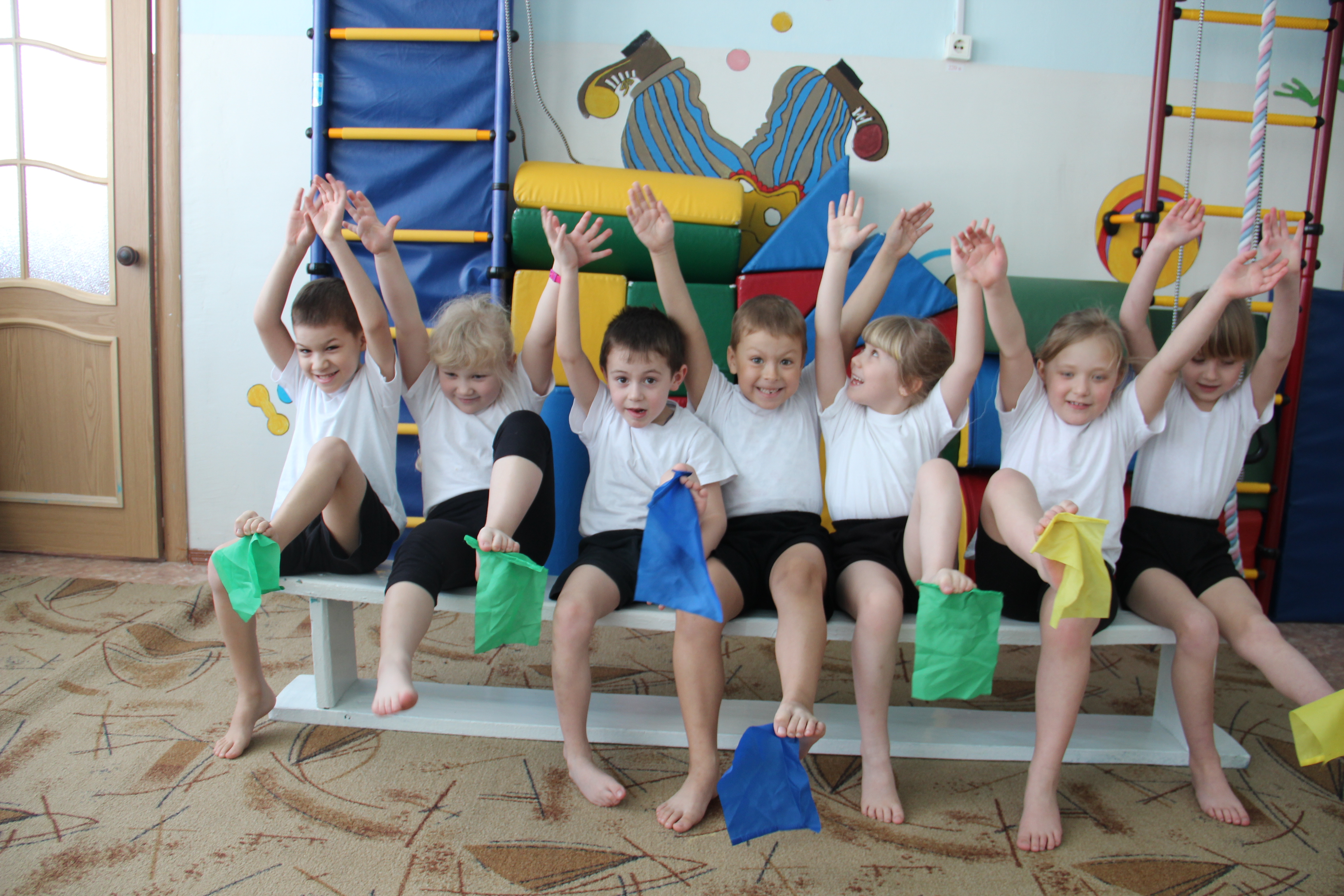 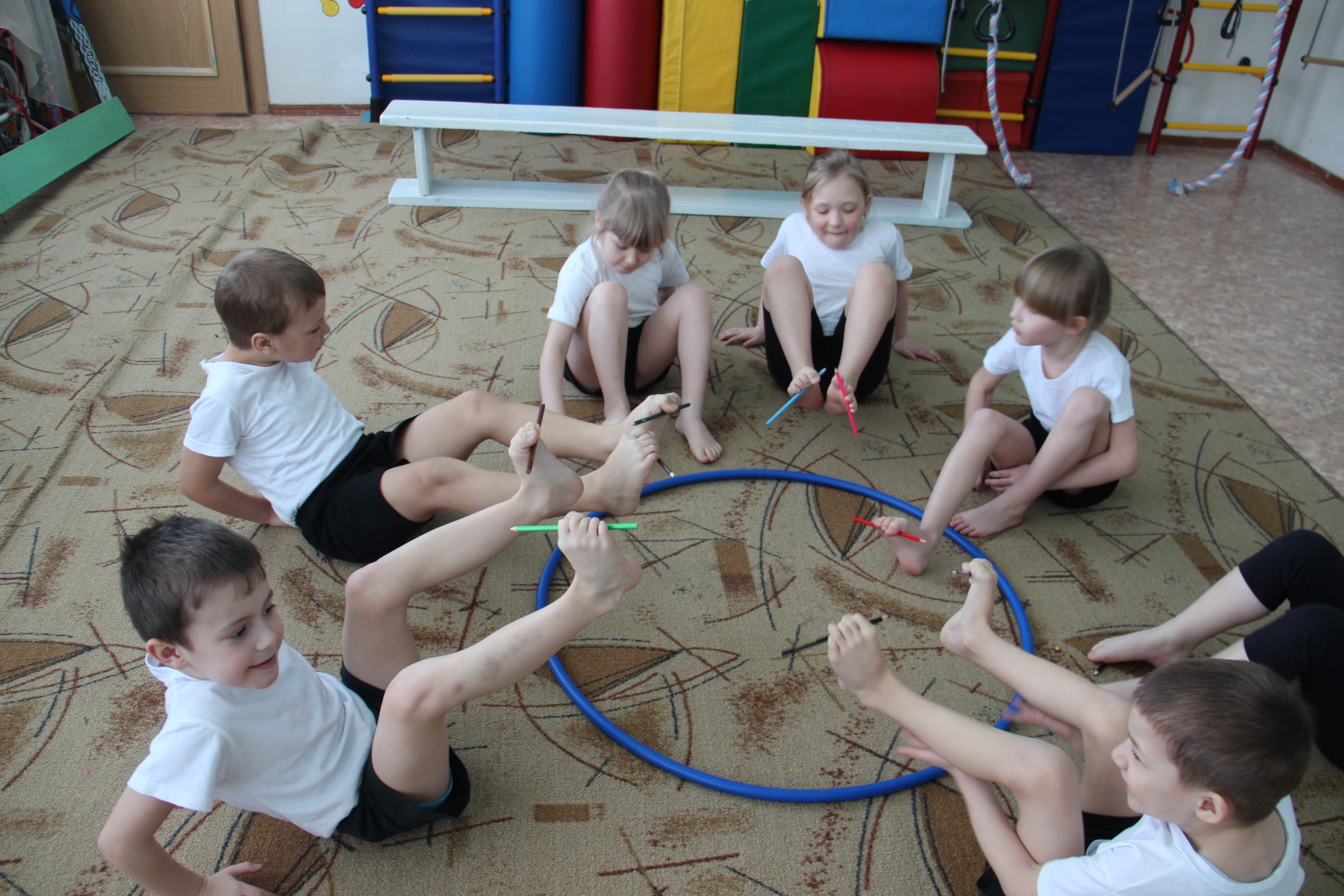 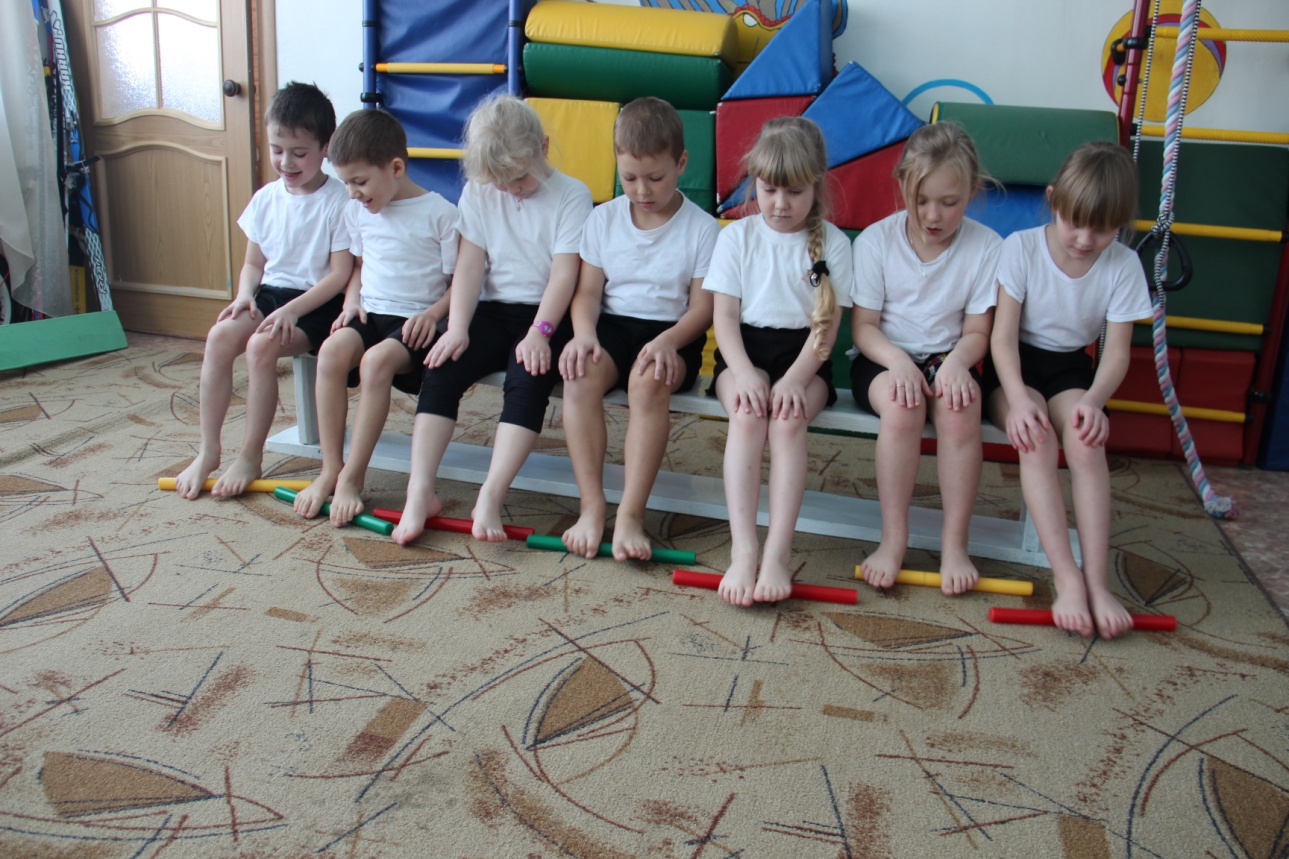 